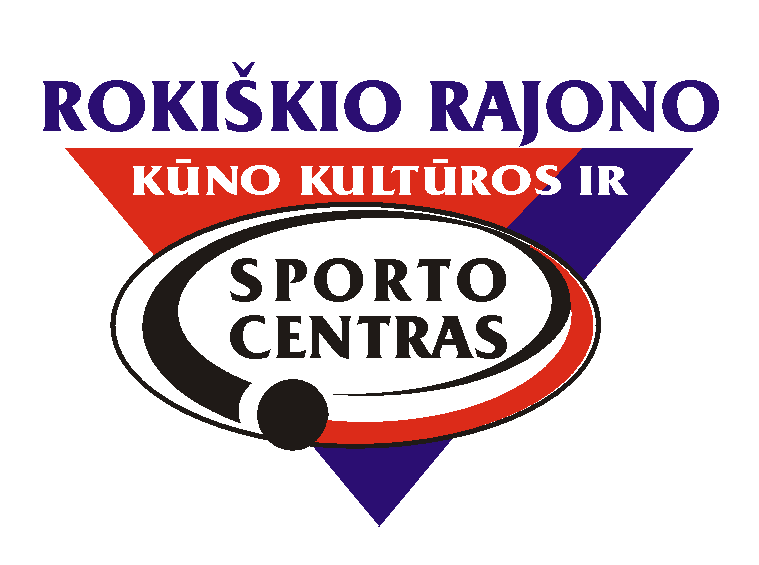 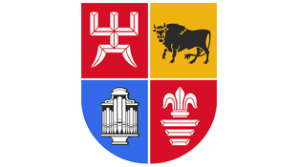                                           ROKIŠKIO RAJONĄ GARSINO 2017 M. :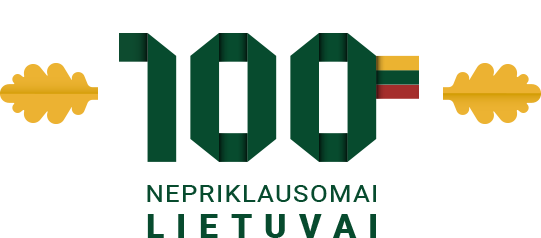 Vardas, pavardėSporto šakaPasiekimai Trenerio vardas, pavardėGitana KasparavičiūtėSambo Pasaulio  jaunių sambo čempionato II vietos laimėtoja, Lietuvos jaunių žaidynių ir  sambo pirmenybių nugalėtojaGita ČečienėVaiga ČečytėSambo-dziudoPasaulio ir Europos jaunių sambo čempionatų III vietos laimėtoja, Lietuvos dziudo ir sambo jaunimo čempionatų nugalėtojaGita ČečienėEdvinas DeksnysŠaudymas Lietuvis  jaunimo rinktinės narys, jaunimo rekordininkasGiedrius KublickasDomantas ČerniusŠaudymas Lietuvos vaikų komandinio čempionato nugalėtojasGiedrius KublickasLukas ValiulisŠaudymas Lietuvos jaunučių komandinio čempionato III vietos laimėtojasGiedrius KublickasDominykas KublickasŠaudymas Lietuvos jaunučių asmeninio čempionato nugalėtojas, komandinio čempionato prizininkasGiedrius KublickasRokas MotuzasŠaudymas Lietuvos vaikų asmeninio čempionato III vietos laimėtojasGiedrius KublickasRokas DovydėnasŠaudymas Lietuvos vaikų komandinio čempionato nugalėtojas, Lietuvos vaikų ir jaunučių asmeninio čempionato II vietos laimėtojasGiedrius KublickasEmilija TrumpaitėDziudo Lietuvos jaunių sporto žaidynių III vietos laimėtojaGita ČečienėKarolis MatulisSambo Lietuvos jaunių pirmenybių III vietos laimėtojasGita ČečienėJustas BieliūnasSambo Lietuvos jaunių pirmenybių III vietos laimėtojasGita ČečienėEglė KundrotaitėŠaudymas Lietuvos jaunių sporto žaidynių kvalifikacinių varžybų II vietos laimėtojaGiedrius KublickasDominykas BobulisLengvoji atletikaLietuvos jaunių žiemos pirmenybių III vietos laimėtojasRimantas ŠinkūnasTautvydas MikalkėnasLengvoji atletikaLietuvos jaunių sporto žaidynių III vietos, Lietuvos jaunių pirmenybių II vietos laimėtojasRimantas ŠinkūnasLuka RinkevičiūtėLengvoji atletikaLietuvos jaunučių pirmenybių I vietos laimėtojaRimantas ŠinkūnasDomantas KviliūnasLengvoji atletikaLietuvos vaikų pirmenybių III vietos laimėtojasRimantas ŠinkūnasPaulina StuglytėLengvoji atletikaLietuvos vaikų pirmenybių I vietos laimėtojaRimantas ŠinkūnasDominykas BanysLengvoji atletikaLietuvos vaikų pirmenybių III vietos laimėtojasRimantas ŠinkūnasAiridas BanysLengvoji atletikaLietuvos jaunimo pirmenybių II vietos laimėtojas, žiemos pirmenybių nugalėtojasRimantas ŠinkūnasIgnas NaulisLengvoji atletikaLietuvos jaunimo pirmenybių III vietos laimėtojas Rimantas ŠinkūnasEinius TrumpaLengvoji atletikaLietuvos  mokyklų žaidynių I vietos laimėtojas, Lietuvos jaunių pirmenybių prizininkasValentas ČereškaRonaldas ŽiogasLengvoji atletikaLietuvos  vaikų pirmenybių II vietos laimėtojasValentas ČereškaGabrielė ŠapranauskaitėLengvoji atletika Lietuvos jaunimo pirmenybių II vietos laimėtojaValentas ČereškaUgnė ButėnaitėLengvoji atletika Lietuvos jaunių žaidynių nugalėtoja, Lietuvos  jaunių čempionato  nugalėtojaValentas ČereškaGabija GasiūnaitėLengvoji atletikaLietuvos jaunių pirmenybių  III vietos laimėtojaValentas ČereškaNeda Butkytė Lengvoji atletikaLietuvos vaikų pirmenybių I vietos laimėtojaValentas ČereškaAtas BaliukaSunkioji atletikaLietuvos jaunių pirmenybių III vietos laimėtojasIvanas AleksiejusRenatas GorbunovasSunkioji atletikaLietuvos jaunių pirmenybių I vietos laimėtojasIvanas AleksiejusAiringas JasaitisSunkioji atletikaLietuvos jaunių pirmenybių I vietos laimėtojasIvanas AleksiejusAivaras ŽukauskasSunkioji atletikaLietuvos  atskirų veiksmų čempionato III vietos, Lietuvos jaunių pirmenybių II vietos laimėtojasIvanas AleksiejusLaurynas StreikusLengvoji atletikaLietuvos jaunimo pirmenybių III vietos laimėtojas, Lietuvos mokyklų žaidynių I vietos laimėtojasValentas ČereškaDonatas VarnasLengvoji atletikaLietuvos jaunimo pirmenybių III vietos laimėtojasValentas ČereškaAgnė RuzgutėLengvoji atletikaLietuvos jaunių pirmenybių II vietos laimėtojaRimantas ŠinkūnasSonata RudytėLengvoji atletikaLietuvos jaunių žaidynių II vietos laimėtoja, jaunių pirmenybių nugalėtojaRimantas ŠinkūnasAirūnė ŠutaitėLengvoji atletikaLietuvos vaikų pirmenybių II vietos laimėtojaRimantas Šinkūnas Arnas SemėnasSambo Lietuvos  jaunių  žaidynių III vietos laimėtojasGita ČečienėMonika KairytėSambo Lietuvos moksleivių (vaikų) pirmenybių III vietos laimėtojasGita ČečienėDominyka Jančiūraitė Lengvoji atletikaLietuvos jaunučių pirmenybių III vietos laimėtojaValentas Čereška Kornelija BlažytėLengvoji atletikaLietuvos jaunučių pirmenybių I vietos laimėtojasValentas ČereškaRugilė MikalajūnaitėLengvoji atletikaLietuvos vaikų pirmenybių  III vietos laimėtojaValentas ČereškaEdvinas ZviedrisLengvoji atletikaLietuvos jaunimo pirmenybių III vietos laimėtojas, Lietuvos mokyklų žaidynių I vietos laimėtojasValentas ČereškaTautvydas TeišerskisLengvoji atletikaLietuvos mokyklų žaidynių I vietos laimėtojasValentas ČereškaUgnė KolosovaitėSambo Lietuvos jaunių sporto žaidynių II vietos laimėtojaGita ČečienėMonika KairytėSambo Lietuvos mokinių pirmenybių III vietos laimėtojaGita ČečienėKamilė RakickaitėDziudo Lietuvos mokinių pirmenybių III vietos laimėtojaGita ČečienėEgidija DanytėDziudo Lietuvos moksleivių pirmenybių III laimėtojaGita ČečienėGabija PivoriūnaitėSunkioji atletikaLietuvos jaunių žaidynių II vietos laimėtoja Ivanas AleksiejusDeimantė ŽukauskaitėSunkioji atletikaLietuvos jaunių žaidynių II vietos laimėtojaIvanas AleksiejusIrmantė VilimaitėSunkioji atletikaLietuvos moterų čempionato  II vietos laimėtojaIvanas AleksiejusEurika Čelkytė Sambo Lietuvos jaunių sporto žaidynių II vietos laimėtojaGita ČečienėMija JurkštaitėSambo Lietuvos jaunių sporto žaidynių II vietos laimėtojaGita ČečienėEmilija KairytėSambo Lietuvos jaunių sporto žaidynių III vietos laimėtojaGita ČečienėLukas GylysSambo Lietuvos moksleivių pirmenybių I vietos laimėtojasGita ČečienėOnutė PetkevičiūtėSambo Lietuvos moksleivių pirmenybių I vietos laimėtoja, dziudo pirmenybių III vietos laimėtojaGita Čečienė